МБОУ Б.Терсенская средняя общеобразовательная школаУренского муниципального района Нижегородской областиМетодическая разработка урока по теме:«МОНАСТЫРИ В X – XIII ВЕКАХ»                                                Автор составитель:      учитель истории Гаврилова Татьяна Борисовна.       Преподаваемый предмет:         религии России2013Форма урока: урок-экскурсияКласс: 9Предмет: Религии РоссииТема раздела: «Православные монастыри. Монашество»Тема: «Монастыри в X – XIII веках» (урок 1).Цель занятия: сформировать представление о сути монашества; познакомить обучающихся с историей возникновения и развития русских монастырей.Задачи: Выявить роль монастырей в истории России.Развивать интерес к знаниям о монастырях, мотивацию к изучению православной культуры, обогащать, активизировать историко-культурный словарь учащихся.Воспитывать  ценностное отношение к духовному, историческому и культурному наследию русского народа.Тип урока: вводный урок. Оборудование и материалы: мультимедийный проектор, ноутбук, карта «Религии народов России», иллюстрации, схемы.Цифровые информационные ресурсы: компьютерная презентация,  видеосюжет.Понятийный аппарат: монастырь, монах, обет, братия, епископ, епископат, рясофор, малая схима, великая схима, общежительный монастырь.Ход урока:Организационный момент.Приветствие.Здравствуйте! Я рада встрече с вами, надеюсь, вы сегодня узнаете много интересного и полезного; станете не только внимательными слушателями, но и активными участниками нашей деятельности.II. Актуализация знаний.Они расположены по всей России: от Балтики до Дальнего Востока, от Кольского полуострова до Крыма. Их называли  светильниками в ночи безбожия. В них  шла  большая просветительская работа, переписывались  книги,  развивались   самобытные школы иконописи, фресковой живописи.Вы уже догадались  о чем пойдёт   речь сегодня на уроке?  Сообщение темы и цели урока (обучающиеся вместе с учителем формулируют цель урока).На сегодняшнем уроке мы открываем новую главу в истории православия – мир русского монастыря.               (демонстрация слайда №1)III. Изучение нового материала.Монашество (греч. - одинокий) -  сложилось в христианстве в кон. III- нач. IV в. в Египте и Сирии. На Руси монашество появляется в кон. X - нач. XI в.  Монастырь – это особый мир, там свои законы и правила. Туда приезжают люди,  чтобы поклониться святыням, очистить свою душу. Некоторые люди едут за  советом  в трудной жизненной ситуации, за  исцелением от болезни. А некоторые люди связывают свою жизнь с Богом и остаются в монастыре совершать свой подвиг благочестия. Кто эти люди? Слово «монах» происходит от греческого слова «монос» - один. Монахом становятся тот, кто решил  посвятить свою жизнь служению Богу. Монах в своем послушании Богу подобен самим ангелам, бесплотным духам, являющимся посланцами Бога. Стать монахом непросто, для этого он проходит определённые этапы жизни в монастыре.  По ходу рассказа учителя учащиеся составляют схему «Обеты монахов».Монах (инок - т. е. иной, не такой, как все) принимает обеты.  (слайд  №2) Обет  - торжественное обещание, обязательство. Основных обетов 3: нестяжания (отказа от собственности), целомудрия (безбрачия), послушания (абсолютного повиновения уставу и монастырской власти, полного отказа от собственной воли).                                                  (слайд №3)Проживающих в одном монастыре монахов называют монастырской братией. - Можно ли по внешнему виду отличить монаха от обычных мирян? Как одеваются монахи и монахини?  Давайте создадим словесный портрет монаха. (Ответы обучающихся).Монахи одеты по-особому. Они носят камилавку или клобук - головной убор черного цвета в виде расширяющегося кверху цилиндра с тремя широкими лентами, спускающимися на спину.                             (слайд №4) Их одежда состоит из рясы и мантии.  В руках неспешно  перебирают чётки, произнося «про себя» молитву.                                                 (слайд №5)Сами монахи свое облачение воспринимают как воинское: четки называют «меч веры», клобук - «шлем веры». Одежды православного монашества черные, что является символом отказа от мира. Принятие в монашество происходит в чине пострижения.                                                     (слайд №6)Постриг монаха означает, что он сам отдает себя в слуги Христу.   Начинается его совсем другая жизнь и поэтому при постриге он получает новое имя. По ходу рассказа учителя обучающиеся составляют схему «Степени монашества».                                                                                        (слайд №7)Существуют три степени монашества: рясофор (пострижение с правом ношения рясы и клобука), малая схима (с правом ношения мантии - т.н. "мантийный монах") и великая схима (схимник облачается в особое облачение и носит куколь). Монах-схимник приносит особые обеты строгой уединенной жизни и проводит свою жизнь в затворе. Из представителей монашества (как правило, монахи малой схимы) в русской православной традиции формируется высшее руководство Церкви - епископат.  (слайд №8)Некоторые монахи носили власяницы. Власяница преподобного Нила сохранилась до наших дней.                                                               (слайд №9)Святые отцы называли эту одежду «тягчайшим оружием в битве духовной». Монахов часто называют Христовым воинством. Как в любом войске, так и в монашеском есть тяжело- и легковооруженные воины. Власяница считалась оружием воина, выступавшего на битву с самым грозным врагом. Не случайно, даже по внешнему своему виду, власяница напоминает кольчугу, только связана она не из металлических звеньев, а из колючей шерсти. Надевали власяницу прямо на голое тело для  смирения своей плоти. Другим орудием смирения были вериги.                                     (слайд №10)В XIX веке в Тверском музее хранились вериги, происходившие из неизвестного тверского монастыря. Они представляли собой обруч, который надевался на пояс, железными цепями к обручу прикреплялись два креста. Весили вериги 13 фунтов (то есть около 5 кг 850 г). Можно себе представить, чего стоили земные поклоны, которые монах совершал в таком облачении. Монашеская жизнь имела самые разнообразные формы.Были монахи-отшельники, которые жили в совершенном одиночестве. О множестве из них мы и не знаем, так как некому было сообщить об их подвигах и трудах. Были странствующие иноки.Был «скитской» тип монастырей – в таком монастыре каждый монах жил, трудился и питался самостоятельно, но был под руководством старца-наставника и участвовал в общей молитве.Были «киновии» – общежительные монастыри (на Руси таковыми были почти все, а в настоящее время практически 100% наших монастырей). В таком монастыре братия трудится и молится вместе, пищу и одежду получает в монастыре, не имеет никакого имущества, подчиняется настоятелю.Работа с документом «Устав монастыря Санаксарского» (обучающиеся читают орывок из монастырского устава и отвечают на вопросы к документу)                                                                 (Приложение 2)Вопросы к документу:О каком типе монастыря идет речь в документе?Каков срок послушания для желающего стать монахом был установлен в Санаксарском монастыре?Каковы обязанности монахов в монастырях такого типа?Вы уже поняли, что основной принцип монашеской жизни: «трудись и молись».  В православии есть одноименная притча.                        (слайд №11) «Однажды один монах перевозил на лодке человека через реку. На веслах монаха было написано: "Молись" на одном и "Трудись" на другом. -Да, трудиться нужно, - рассуждал человек, глядя на весла, - а вот молиться, так ли это необходимо? Ничего не ответил ему монах, но положил на дно лодки весло с надписью "Молись" и продолжал грести только одним веслом, и лодка закружилась на месте.Основателями первого большого монастыря Древней Руси, Киево-Печерского, были преподобные Антоний и Феодосий Печерские.(слайд №12)Первые письменные упоминания о монастырях на Руси относятся к эпохе князя Владимира Святого (978–1015) и князя Ярослава Мудрого (1019–1054). Первые упоминаемые в источниках монастыри были основаны князьями или другими богатыми людьми, которые создавали их на свои средства и обеспечивали всем необходимым. По ходу рассказа учителя обучающиеся составляют схему «Монастыри Южной Руси».                                                                                     (слайд №13) Монастыри в начальный период были в основном городскими или располагались близ городов. В XI в. известно 19 монастырей, о некоторых из них сохранилось очень мало информации, иногда лишь краткие упоминания. В XI в. они создавались в основном в Южной Руси: в Чернигове Болдинский (Елецкий) мужской монастырь в честь Успения Богородицы, в Тмутаракани мужской монастырь во имя Пресвятой Богородицы, в Переяславле мужской монастырь во имя св. Иоанна, во Владимире Волынском Святогорский мужской монастырь и др.                       (слайд №14)По ходу рассказа учителя обучающиеся составляют схему «Монастыри Северо-Восточной Руси».                                                                          (слайд  №15)Однако были монастыри и в северо-восточных пределах:        (слайд №16) в Муроме (Муромский Спасский), в Суздале (мужской монастырь во имя св. Дмитрия Солунского),  в Ростове (Авраамиев Богоявленский мужской монастырь).Некоторые из этих обителей были разрушены в 1240 г., но многие сохранились и умножали славу в следующих веках. В ХII в. 14 из 43 основанных в этом веке монастырей было создано в Новгороде. Одним из древнейших новгородских монастырей был Юрьев.                        (слайд №17)Монгольское нашествие прервало естественное течение монастырской жизни: многие монастыри были разрушены вместе c городами, многие пострадали от погрома и опустошения, не все монастыри ХI–ХIII вв. были впоследствии восстановлены.Закрепление.В течение урока  мы говорили о возникновении и развитии монастырей в России,  посмотрим, насколько вы были внимательны.Подпишите, как называются части монашеского облачения  (слайд № 18)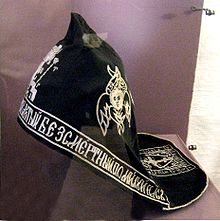 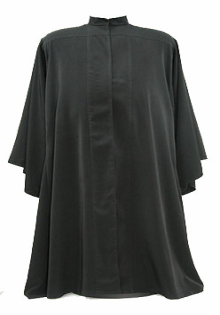 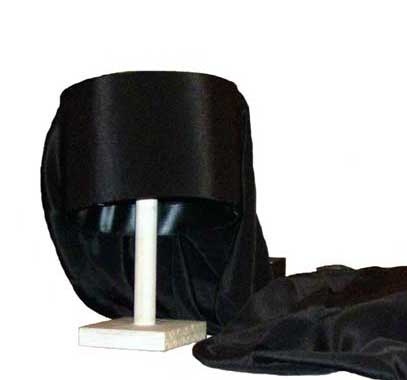 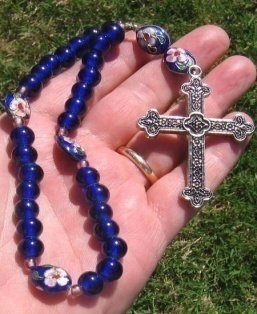 Отметьте знаком «+» верные утверждения, знаком «-» неверные утверждения.                                                                                        (слайд № 19)А) Монашество как форма воплощения аскетического идеала исторически сложилась в христианстве в конце III – нач.IV века.Б) На Руси монашество появилось в конце XI – нач.XII века.В) Первым большим монастырём на Руси был монастырь святого Георгия.Г) Высшее руководство Церкви - епископат - формируется из представителей малой схимы.Д) Монгольское нашествие никак не отразилось на судьбе монастырей.V. Завершение урокаИ в завершение урока мы совершим виртуальную экскурсию в Валаамский монастырь, расположенный на островах в Карелии.                 (слайд № 20,21)  Патриарх Московский и всея Руси Кирилл назвал Валаам русским Афоном. По преданию, во времена распространения христианства апостол Андрей Первозванный двигался на север, проповедуя Евангелие. Пройдя Днепр и Волхов, ученик Христа вошёл в «бурные и вращающиеся воды озера Нево» и установил на «горах Валаамских» каменный крест. Просмотр видеосюжета «Валаам – Земля Бога»                      (слайд № 22) VI. Домашнее задание (один из вариантов на выбор обучающихся): (слайд № 23)разработать макет  буклета для  паломников с описанием одного из монастырей Нижегородской епархии;доказать примерами, что православное монашество делило судьбу народа и государства в разные периоды истории. ПРИЛОЖЕНИЯ1. Компьютерная презентация «Православные монастыри. Монашество»2. Устав монастыря Санаксарского (1885 г.)3.  Видеосюжет «Валаам – Земля Бога»Приложение 2БИБЛИОГРАФИЯЕлисеев Г.А. История религий. 10-11 классы. М., 1997.Закон Божий. Н.Новгород, 2003.Православие. Полная энциклопедия. СПб., ИГ "Весь", 2008.Романовский В.К. и др. Религии России. Н.Новгород, НИРО, 2010. http://experiment-opk.pravolimp.ru/lessonshttp://kuraev.ru/smf/index.php?PHPSESSID=95b823f253c83e5e2e7c4ed0e364be43&topic=322984.0Устав монастыря Санаксарского(1885 год) Братия обязаны все: Приходить неленостно к началу всякаго богослужения. Это первая святая обязаность каждаго. Прежде окончания богослужения из церкви отнюдь не выходить. В церковь ходят все монашествующие в мантиях, ко всякой службе.Из общаго достояния монастыря каждому … дается: одежда – летняя и зимняя, обувь, белье, освещение для келий, отопление и прочее необходимое.Трапеза ежедневно приготовляется для всех общая, — одинаковая. Кроме немощи, или болезни, в келии особенно трапезовать никому не дозволяется…Братия … сами исправляют все необходимые дела и труды, на общую пользу монастыря: приготовляют трапезу: пекут хлебы, приготовляют для питья квас, возделывают огороды, моют белье, караулят лес: в известныя времена: трудятся на сенокосе, на ловле рыбы. Послушание братиям, смотря по способности, назначаются, по благословению и разсмотрению настоятеля.  Желающих поступить вновь в монастырь - в число братства, принимают с разсмотрением поведения и характера их внимательно в течение трех лет. Если кто окажется неспособным к жизни монастырской, то таковых немедленно удаляют, выдавая мирское их одеяние и вид.